「產銷履歷食農教育智慧買家」互動式遊戲教材使用說明書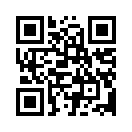 1.先至雲端硬碟(https://ppt.cc/fDoV3x)或掃描右側QRCode，按「全部下載」下載互動式遊戲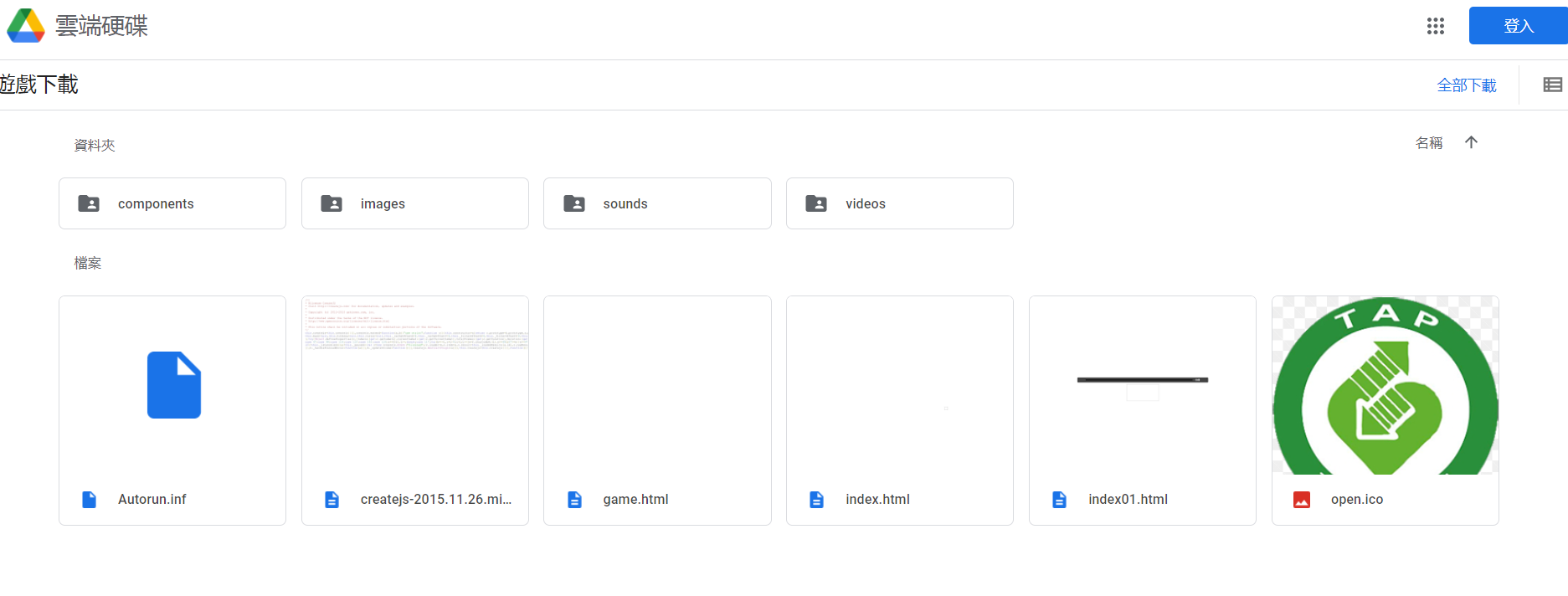 2.開啟下載資料夾，使用Google chrome 開啟「index」檔案後，即可開啟遊戲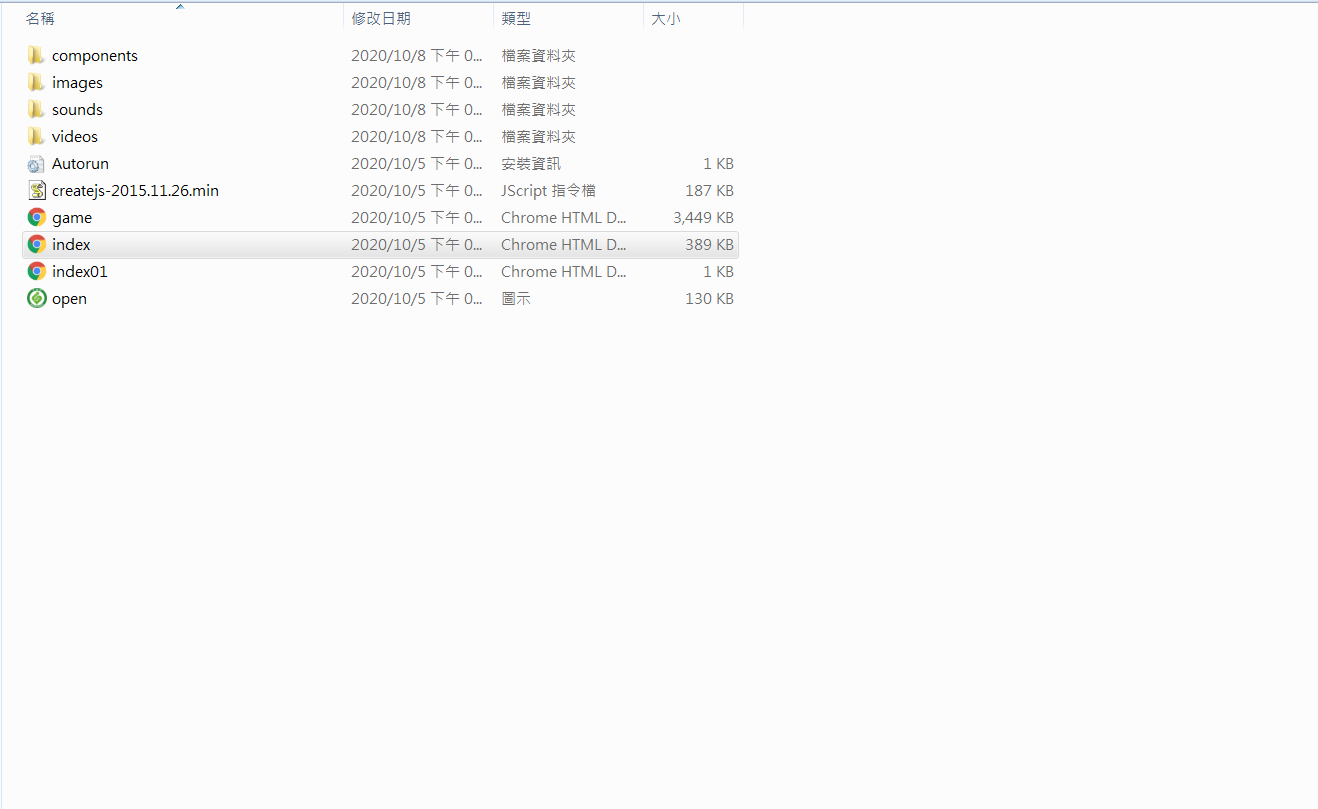 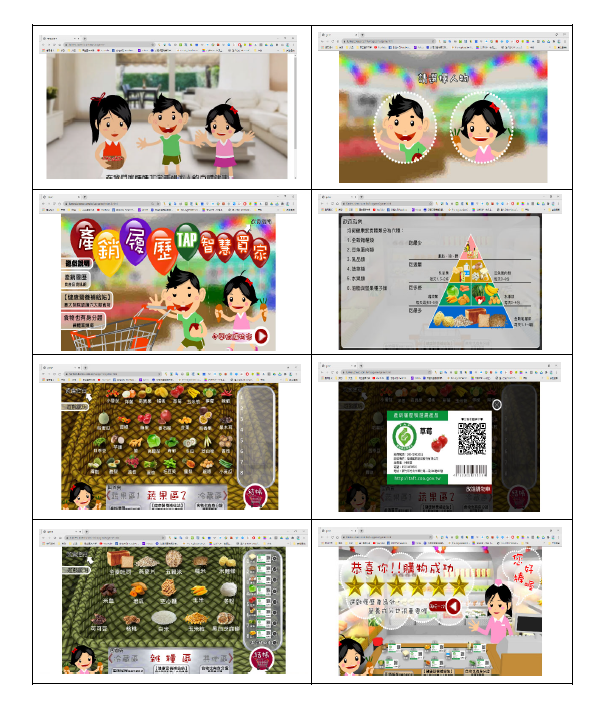 